Publicado en Madrid el 11/07/2019 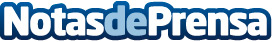 bite away® alivia los síntomas de las picaduras aplicando calor a aproximadamente 51 °C sobre la pielAplicar calor a 51 °C sobre la piel ayuda a aliviar casi de inmediato los incómodos síntomas de las picaduras y mordeduras de mosquitos y otros insectos como las abejas o las avispasDatos de contacto:Nayra BuenoComunicación Everythink Pr Boutique91 551 98 91/ 617430Nota de prensa publicada en: https://www.notasdeprensa.es/bite-away-alivia-los-sintomas-de-las-picaduras Categorias: Nacional Industria Farmacéutica Sociedad Infantil Consumo Ocio para niños http://www.notasdeprensa.es